DT – pop up!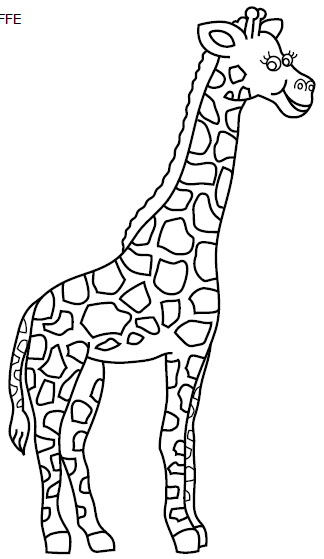 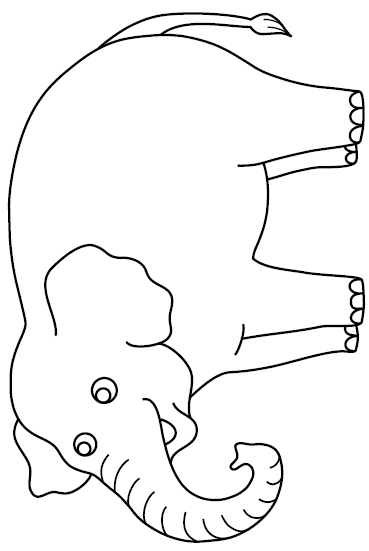 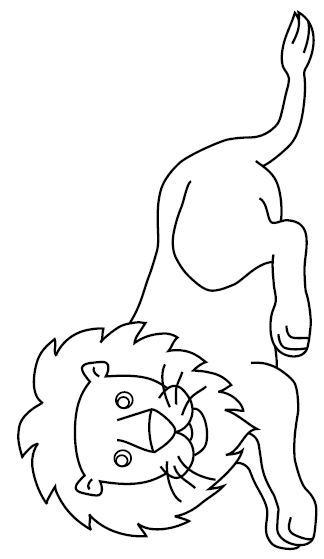 